Maimonides Medical SocietyFor Jewish people in the medical fieldsponsored by the Jewish Federation of Collier CountyLegal Topics Affecting PhysiciansTuesday, April 25, 2017 6:30-7:30 pmAt the  Jewish Federation of Collier CountyTopics: “Round table discussion regarding Non-compete Agreements, the conversion to a concierge practices, and pitfalls to avoid in employment law.”Sponsored by the law firm Porter Wright Morris & Arthur LLPFood will be served and is sponsored by the law firm Porter Wright Morris & Arthur LLPFree admission. Donations made payable to JFCC are welcomed. Limited Space.Please RSVP to Renee’ at rbialek@jewishnaples.org by April 21.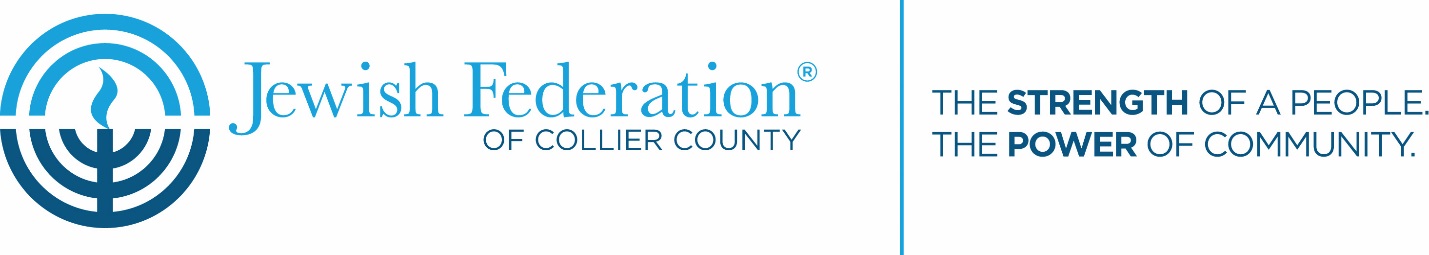 